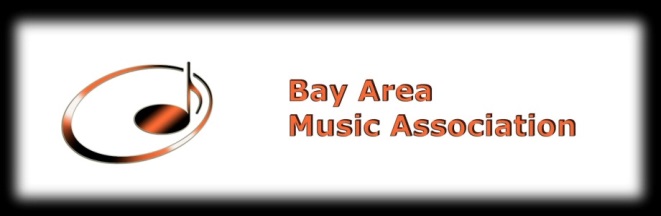                                       MUSIC LEGACY OPEN COMPETITIONAllegro Music School1123 Industrial Rd, #300San Carlos, CA 94070A. Performer InformationLast Name______________________    First Name           __________________________________Date of Birth___________________Instrument_____________________ Level_________________ Phone Number__________________           Home Address ________________________________   ________________________________________________________________________________ Email Address ____________________________________________________________________How did you find out about our Competition                  Acknowledgement/Agreement: When entering Music Legacy Open Competitions, the participants agree to allow BAMA to obtain photographs and videos that may be used by the BAMA for any purpose and without compensation.Parent Signature__________________________ Date_________________________________B. Music Information (Please consult music instructor for information)Full title of piece___________________________________________________________________Movement(s)______________________________________________________________________       ___________________________________________________                           ________________ Composer__________________________Catalog Number______ ___________________________Key___________________Length minutes:_______seconds:______Please do not guess.Full title of piece___________________________________________________________________Movement(s)______________________________________________________________________   ______________________________________                   _________________________________Composer__________________________Catalog Number_________________________________Key___________________Length minutes:_______seconds:______Please do not guess.C.Instructor InformationLast Name________________________First Name_______________________________________Phone Number_______________________Email________________________________________________________________Home/Studio Address________________________________________________________________________________________________________________________Signature____________________________________Date_________________________________Please Note the Application Fees is Non-RefundablePlease make checks payable to Bay Area Music AssociationMail the complete application to:Bay Area Music AssociationP.O. Box 2344Daly City, CA 94017-2344